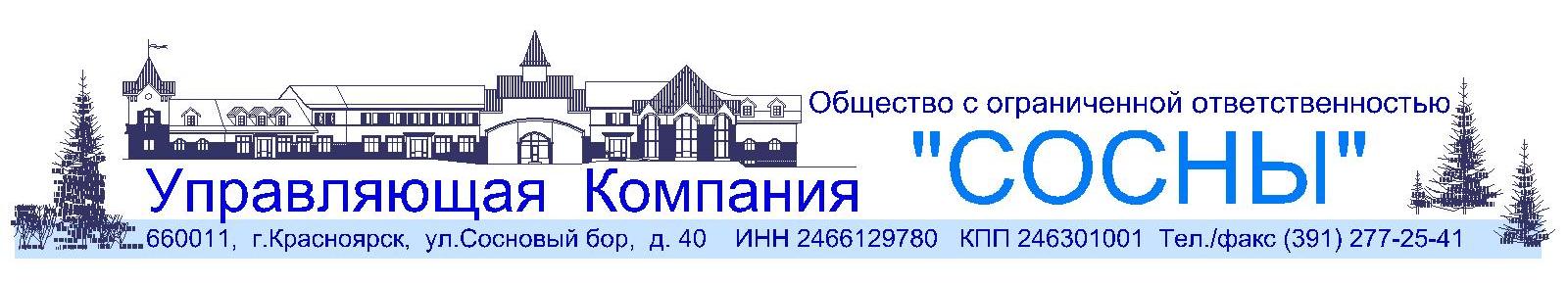 Опросный лист (решение)собственника помещения  в многоквартирном  доме по вопросам, поставленным  на голосование в повестку дня на общем  собрании собственников, проводимого  в очно – заочной форме по адресу:ул. Живописная, д. 1 корпус 12, 13УВАЖАЕМЫЙ СОБСТВЕННИК ПОМЕЩЕНИЯ!Настоящее общее собрание  собственников помещений проводится  в форме очно – заочного голосования.По каждому вопросу, поставленному на голосование, Вы должны  поставить  только один  из вариантов ответа «ЗА»,  или «ПРОТИВ», или «ВОЗДЕРЖАЛСЯ» знаками «Х»  или  «V».Ваш голос  по поставленным на голосование  вопросам будет признан недействительным и, следовательно, не будет учитываться  при  подсчете голосов  в следующих случаях:- проставления сразу  нескольких ответов на один и тот же вопрос;- не проставления  ответов по вопросам, поставленным на голосование;- не указания сведений о собственнике  помещений  в многоквартирном доме (представителе собственника);- если опросный лист (решение) собственника  в многоквартирном доме по поставленным  на голосование  вопросам не подписано.Сведения о  представителе  собственника помещения в многоквартирном доме  заполняются только при наличии у последнего доверенности, оформленной в установленном порядке.  Ф.И.О. собственника:__________________________________________________________ либо  представителя, действующего на основании доверенности_____________________________________________________________________________Адрес помещения:_____________________________________________________________ Телефон:_____________________________________________________________________Реквизиты документа, подтверждающего  право собственности:_____________________________________________________________________________________________________________________________________________Тип помещения (жилое/нежилое)_______________________________________________Общая площадь помещения (кв.м.)_____________________________________________ТРЕБУЕТСЯ  ПОДПИСЬ И РАСШИФРОВКА ПОДПИСИ НА КАЖДОМ ЛИСТЕ ОПРОСНОГО ЛИСТАРЕШЕНИЯ СОБСТВЕННИКА  (ПРЕДСТАВИТЕЛЯ СОБСТВЕННИКА)  ПОМЕЩЕНИЯ, ПО ВОПРОСАМ, ПОСТАВЛЕННЫМ НА ГОЛОСОВАНИЕ:Об избрании председателя и секретаря очередного общего собрания из числа лиц участвующих в собрании._______________________________________________________________________(ФИО)_______________________________________________________________________(ФИО)Избрание счетной комиссии общего собрания в количестве не менее  3- х человек._______________________________________________________________________(ФИО)_______________________________________________________________________(ФИО)(ФИО)Об установке камеры видеонаблюдения по адресу: ул. Живописная д. 1, корп. 12, 13. Стоимость камеры, включая работу по установке, составляет 22560 рублей (сумма может измениться в сторону уменьшения или увеличения на момент заключения договора оказания услуг ввиду изменения стоимости расходного материала, но не более, чем на 10 %). Приложение № 1 Коммерческое  предложение  ООО «РайтСайд+»Возложить на УК «Сосны» обязанность распределения расходов по установке камеры видеонаблюдения равными долями на каждого собственника жилого и нежилого помещения многоквартирного жилого дома по адресу: ул. Живописная д. 1 корп. 12, 13, включить указанные суммы в платежные квитанции за месяц, следующий за месяцем фактического исполнения договора в полном объеме. Об установке тепловой завесы в подъезде корпуса № 12. Стоимость завесы составляет 9341, 5 рублей. (сумма может измениться в сторону уменьшения или увеличения на момент заключения договора оказания услуг ввиду изменения стоимости расходного материала, но не более, чем на 10 %). Приложение № 2 - Счет на оплату № 5093 от 18.08.2017 г. ООО «Грот и К»Возложить на УК «Сосны» обязанность распределения расходов по установке тепловой завесы равными долями на каждого собственника помещения по адресу: ул. Живописная д. 1, корп. 12. Включить указанные суммы в платежные квитанции за месяц, следующий за месяцем фактического исполнения договора в полном объеме. Возложить на УК «Сосны» обязанность распределения расходов по обслуживанию и ремонту замочно-переговорной системы «Домофон» (дверь, дверной доводчик, домофон, переговорные трубки) по адресу: ул. Живописная д. 1 корп. 12 равными долями на каждого собственника жилого и нежилого помещения. Стоимость работ составляет 900 рублей (Приложение № 3 - договор № 50/17-УК01 на оказание услуг ООО «Спецэлектромонтаж»), включить указанные суммы в платежные квитанции собственникам жилых помещений в корпусе 12 за месяц, следующий  за месяцем  фактического  исполнения договора в полном объеме. Возложить на УК «Сосны» обязанность распределения расходов по обслуживанию и ремонту замочно-переговорного системы «Домофон» (дверь, дверной доводчик, домофон, переговорные трубки) по адресу: ул. Живописная д. 1 корп. 13 равными долями на каждого собственника жилого и нежилого помещения. Стоимость работ составляет 1200 рублей (Приложение № 4 - договор № 51/17-УК01 на оказание услуг ООО «Спецэлектромонтаж»), включить указанные суммы в платежные квитанции собственникам помещений в корпусе 13 за месяц, следующий за месяцем  фактического  исполнения договора в полном объеме.Об установке электрочипового замка на дверь из парковки, стоимость которого составляет 22678 рублей (сумма может измениться в сторону уменьшения или увеличения на момент заключения договора оказания услуг ввиду изменения стоимости расходного материала, но не более, чем на 10 %). Приложение № 5. Счет на оплату № УТ-144 от 13.10.2017 г.Возложить на УК «Сосны» обязанность распределения  расходов по установке электрочипового замка на дверь из парковки равными долями на каждого собственника  помещений по адресу: ул. Живописная, дом № 1 корп. 12, 13, включить указанные суммы в платежные квитанции за месяц, следующий за месяцем фактического исполнения договора в полном объеме.Возложить на УК «Сосны» обязанность распределения расходов по обслуживанию  и ремонту электрочипового замка на дверь парковки равными долями на каждого собственника помещений в корпусе 12, 13. Стоимость обслуживания составляет 1000 рублей в месяц. Включить указанные суммы в платежные квитанции собственникам помещений в корпусе 12, 13 за месяц, следующий за месяцем фактического исполнения договора в полном объеме.Об установке ограждения жилого дома со стороны основной дороги по ул. Лесная. Определить местом хранения протоколов и иных общих документов по всем общим собраниям собственников помещений многоквартирного жилого дома № 1 по ул. Живописная корп. 12, 13 (бюллетеней для голосования, реестров, уведомлений собственников и т.д.) офис управляющей компании «Сосны» по адресу: ул. Живописная, 3 корп. 9.ЗАПРОТИВВОЗДЕРЖАЛСЯЗАПРОТИВВОЗДЕРЖАЛСЯЗАПРОТИВВОЗДЕРЖАЛСЯЗАПРОТИВВОЗДЕРЖАЛСЯЗАПРОТИВВОЗДЕРЖАЛСЯЗАПРОТИВВОЗДЕРЖАЛСЯЗАПРОТИВВОЗДЕРЖАЛСЯЗАПРОТИВВОЗДЕРЖАЛСЯЗАПРОТИВВОЗДЕРЖАЛСЯЗАПРОТИВВОЗДЕРЖАЛСЯЗАПРОТИВВОЗДЕРЖАЛСЯЗАПРОТИВВОЗДЕРЖАЛСЯЗАПРОТИВВОЗДЕРЖАЛСЯ